KARTA PRACY(praca plastyczna)Gdy na deszcz się zbiera, chętnie go zabierasz…Mowa oczywiście o parasolu – czyli niezbędnym jesiennym dodatku!Zaprojektuj swój własny.Do wykonania pracy potrzebujesz:- białą kartkę z bloku technicznego (u mnie format a5),- ołówek, - kredki, mazaki lub kolorowy papier,- klej,- niebieską farbę,- pędzelek i wodę.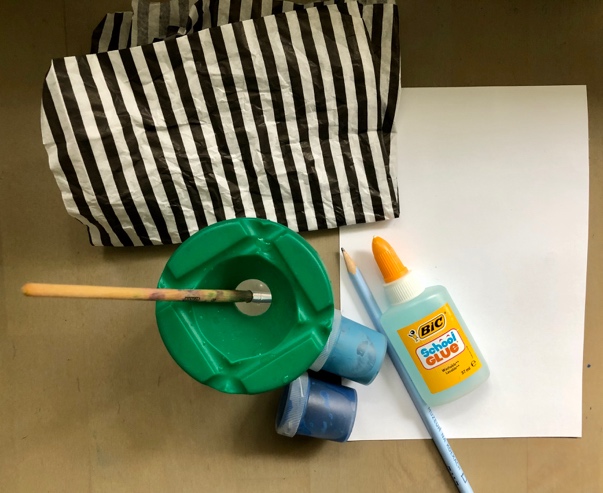 1. Narysuj parasol na kartce.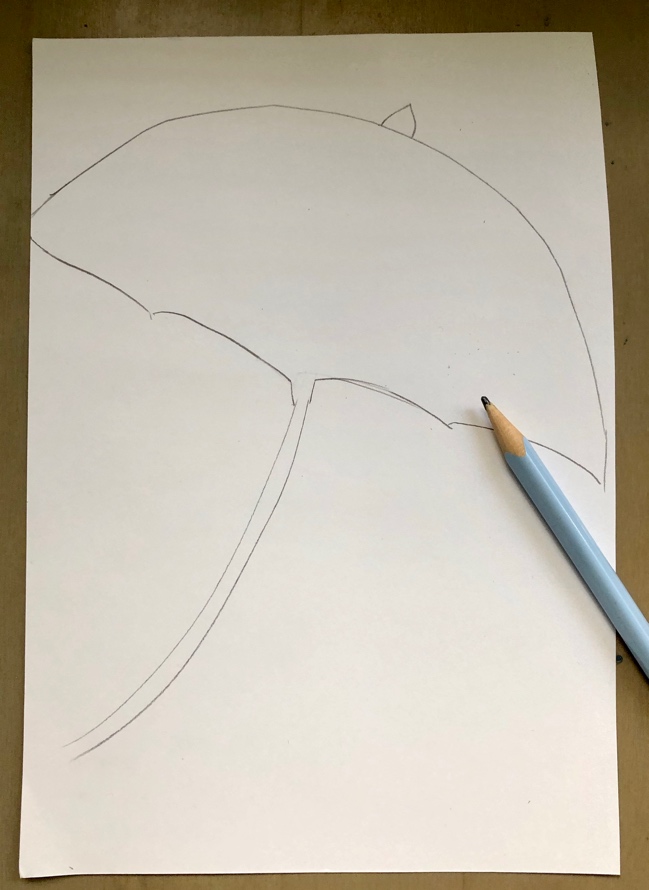 2. Pokoloruj, pomaluj lub wyklej parasol – według uznania i pomysłu . Ja wykleiłam parasol czarno-białym papierem, rączkę pomalowałam czarnym mazakiem. 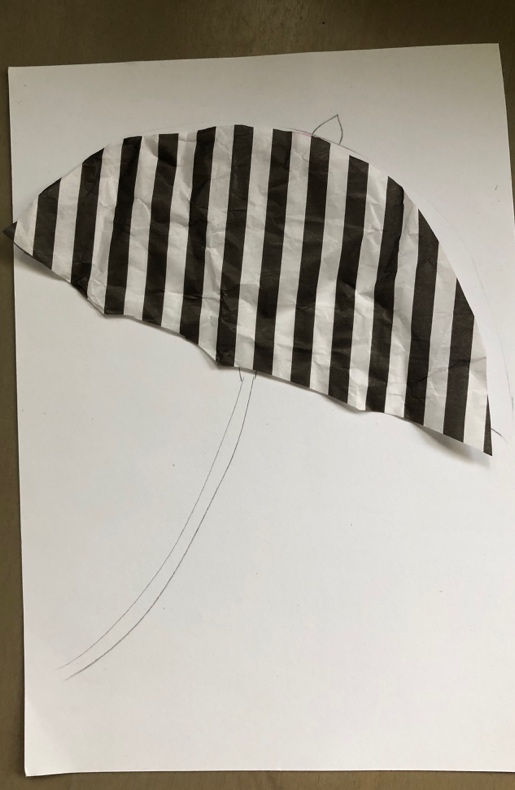 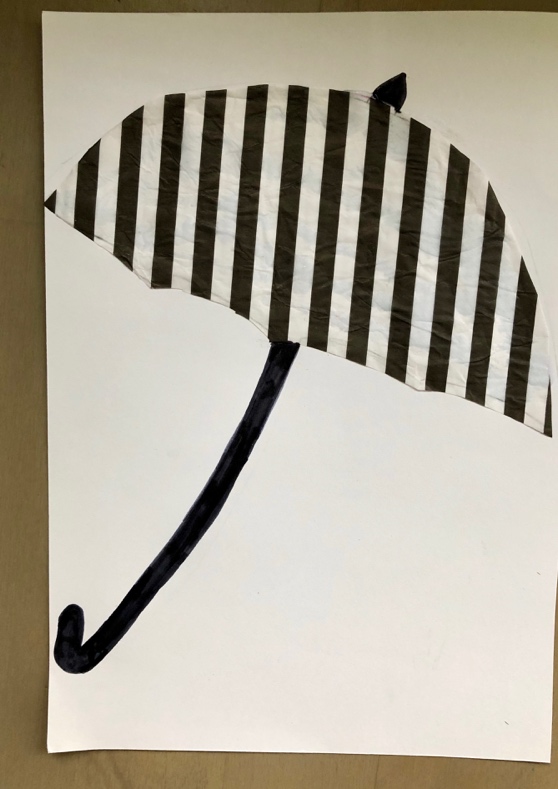 3. Namaluj deszcz. Zamocz pędzelek w niebieskiej farbie, następnie w wodzie. Stukając palcem o pędzelek stworzysz krople deszczu.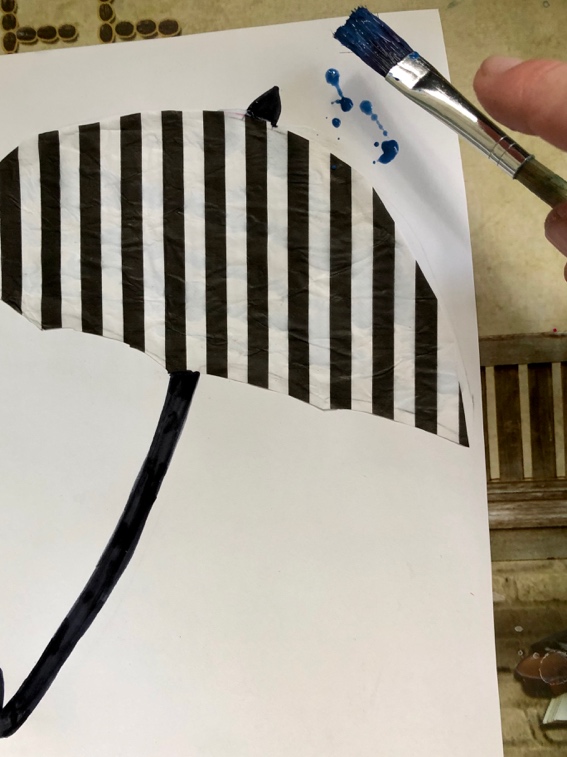 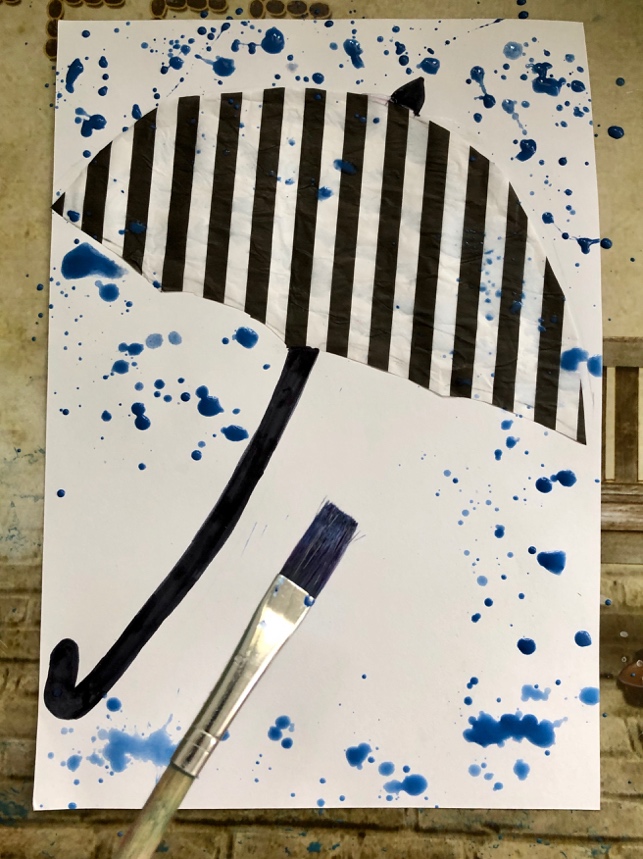 Odtwórz filmik i zobacz, jak ja to robię. 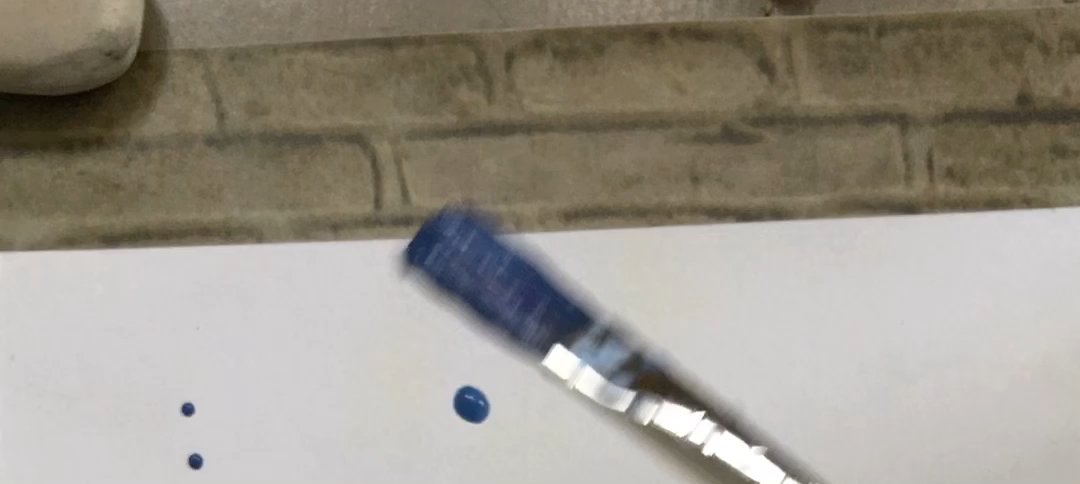 Gotowe.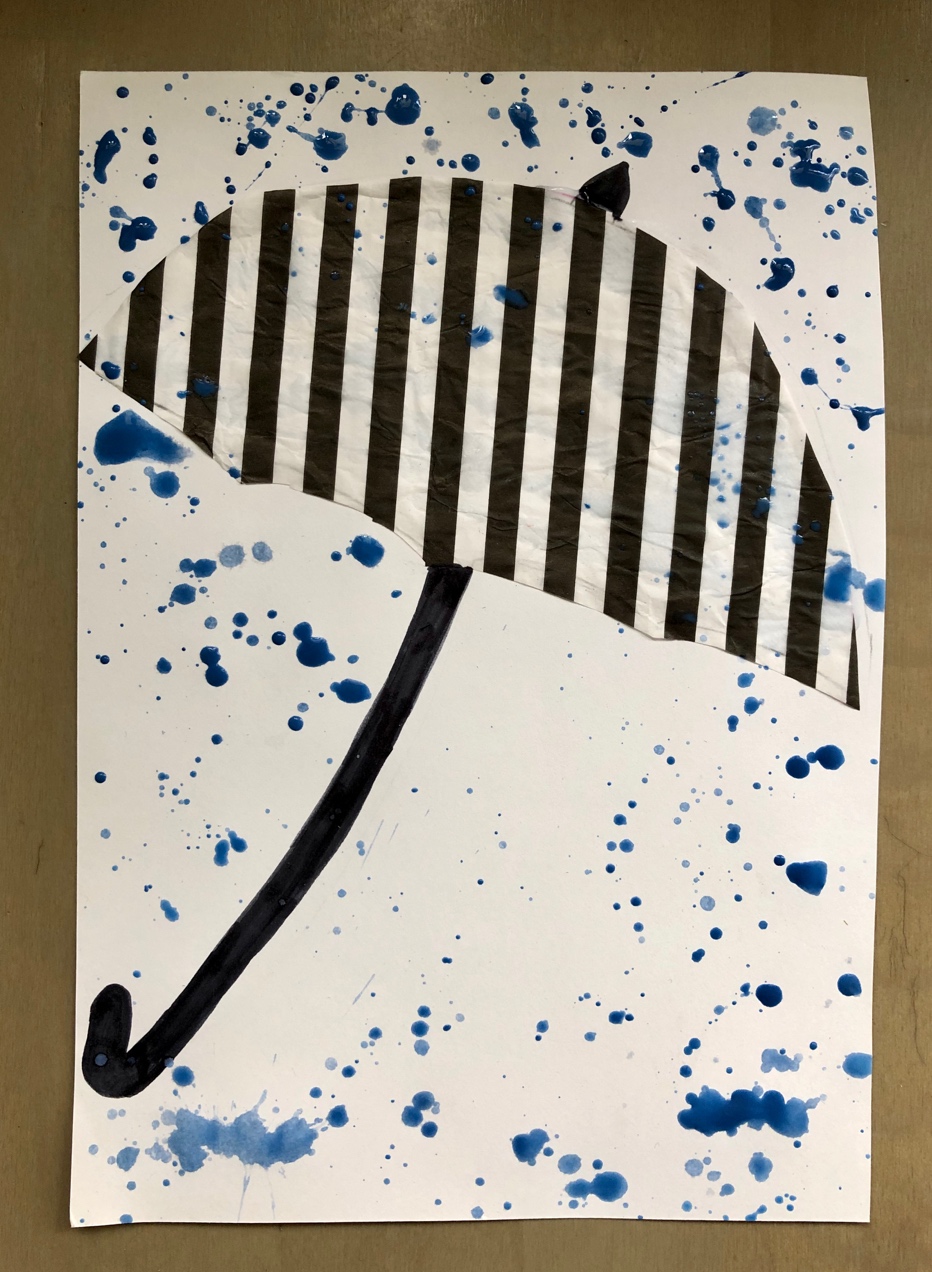 WażneWykonanie tej pracy:- rozwija wyobraźnię i kreatywność,- poszerza doświadczenia plastyczne, - rozwija motorykę małą, koordynacje wzrokowo-ruchową, udoskonala sprawności manualne.Karta pracy rozwija kompetencje kluczowe:- świadomość i ekspresja kulturalna: twórcze wyrażanie idei (poprzez wykonanie własnej pracy plastycznej), otwarcie na nowości, umiejętność wyrażania wrażliwości i ekspresji podczas czynności plastycznych, umiejętność wyrażania siebie poprzez malowanie.Opracowanie: Katarzyna Bieda